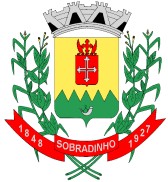 ESTADO DO RIO GRANDE DO SULCÂMARA MUNICIPAL DE SOBRADINHOBOLETIM LEGISLATIVO N° 30/2019SESSÃO PLENÁRIA ORDINÁRIA28ª SESSÃO ORDINÁRIASALA DE SESSÕES OTTMAR KESSLERDATA DA SESSÃO: 16 de setembro de 2019HORÁRIO DA SESSÃO: 18 horas ORDEM DO DIAPEDIDO DE INFORMAÇÃO 17 Ver. LUIZ FREITAS: Que o Poder Executivo apresente o relatório das seguintes dotações orçamentárias:33390395900000000000 Serviços de áudio, vídeo e foto33390399000000000000 Serviços de publicidade legal33390399200000000000 Serviços de publicidade institucional34490523300000000000 Equipamentos para áudio, vídeo e foto04.131 Comunicação Social 04.131.3003 Apoio administrativo 04.131.3003.2021 MANUTENÇÃO ATIVIDADES ASSESSORIA IMPRENSA 04.131.3006 Divulgação oficial e institucional 04.131.3006.2016 MANUTENÇÃO SERVIÇOS DE PUBLICIDADEMOÇÃO DE CONGRATULAÇÃO pelos 50 anos da Celetro de autoria do Ver. Roberto Carlos Siman.PROJETO DE LEI 113 que altera o Padrão do Cargo em Comissão (FG) de Diretor do Serviço de Inspeção Municipal, alterando a Lei Municipal nº 4316, de 20/04/17. O Executivo justifica esta alteração em razão da implementação e regulamentação da Lei Municipal, 4.588, de 16.07.19, que dispõe sobre a Inspeção Sanitária e Industrial de Produtos de Origem Animal no Município de Sobradinho, aumentado os serviços  da Inspeção Municipal, ressaltamos, ainda, o recente Convênio de cedência de servidor para atuar junto a Câmara Setorial de Desenvolvimento Regional, vinculada ao Consórcio Intermunicipal do Vale do Jacuí, onde também deverão ser realizados exames do Mormo no plantel  equino do município.PROJETO DE LEI 117 que autoriza o Executivo abrir Crédito Especial no Orçamento de 2019, Lei Municipal nº 4.494 de 11/12/2018, no valor de R$ 1.600,61 para inclusão de novo elemento de despesa que servirão para execução de prestação de serviços no Departamento de Trânsito – JARI.PROJETO RETIRADO PELO EXECUTIVO: PROJETO 114 que altera a redação do Artigo 64, incluindo os Incisos IV, V, VI e VII, e do Art.70,  da Lei Municipal nº3.579, de 09.12.11, que Institui o Plano Diretor Participativo do Município de Sobradinho, como o instrumento básico da política de desenvolvimento e do processo de planejamento e de gestão municipal.O TEXTO E O TEOR DAS PROPOSIÇÕES SÃO DE INTEIRA RESPONSABILIDADE DOS VEREADORES.